ArbeitsauftragLies dir die Anleitung genau durch!Falte die Blütenteile mit Hilfe der Anleitung!Klebe die Blütenteile zusammen und stelle deine Blume fertig!Arbeitsschritte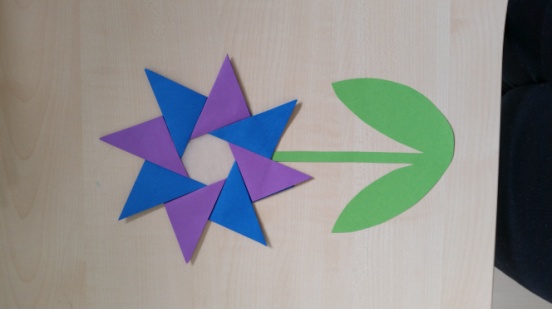 Jetzt kannst du deine Blume noch gestalten:Blütenmitte mit Transparentpapier hinterkleben.Stil und Blätter entwerfen.Klebe alle Teile sauber zusammen!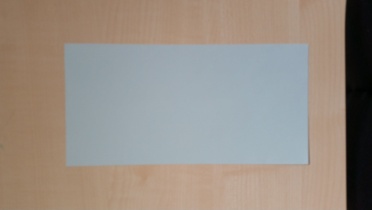 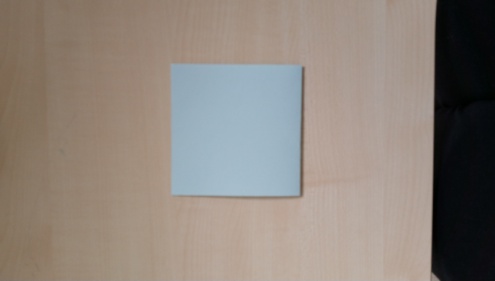 Lege das rechteckige Papier so vor dich hin das eine kurze Seite zu dir zeigt.Falte die untere kurze Kante auf die obere Kante. Falte das Papier wieder auf. 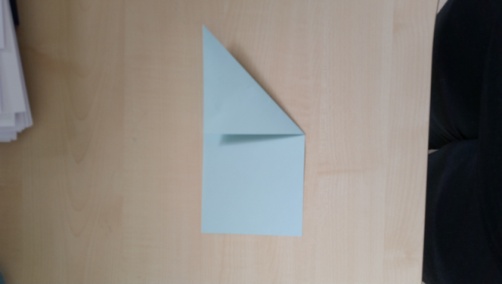 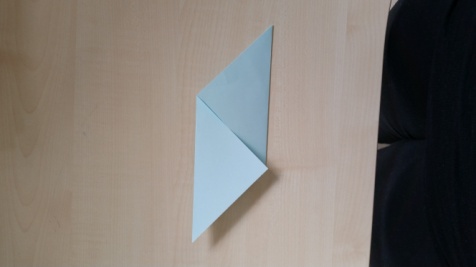 Drehe dein Rechteck so, dass eine lange Seite zu dir zeigt. Falte die rechte untere Kante zur entstandenen Mittellinie. Falte die linke obere Kante zu Mittellinie.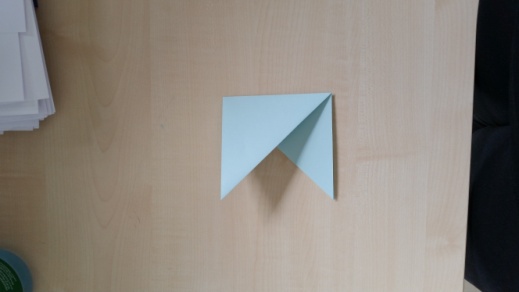 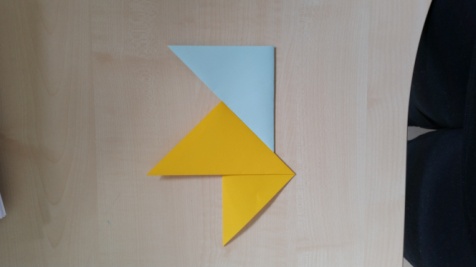 Klappe die rechte Seite an der Mittellinie nach links. Falte alle Teile bis zu diesem Schritt. Du brauchst acht Blütenteile.Klebe jetzt die Blütenteile, wie auf dem Bild gezeigt nacheinander fest.